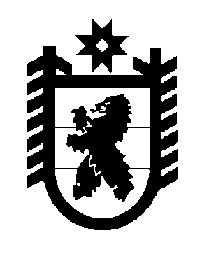 Российская Федерация Республика Карелия    ПРАВИТЕЛЬСТВО РЕСПУБЛИКИ КАРЕЛИЯПОСТАНОВЛЕНИЕот 23 октября 2013 года № 319-Пг. Петрозаводск О разграничении имущества, находящегося в муниципальной собственности Пряжинского национального муниципального районаВ соответствии с Законом Республики Карелия от 3 июля 2008 года № 1212-ЗРК «О реализации части 111 статьи 154 Федерального закона от 22 августа 2004 года № 122-ФЗ «О внесении изменений в законодательные акты Российской Федерации и признании утратившими силу некоторых законодательных актов Российской Федерации в связи с принятием феде-ральных законов  «О внесении изменений и дополнений в Федеральный закон «Об общих принципах организации законодательных (представи-тельных) и исполнительных органов государственной власти субъектов Российской Федерации» и «Об общих принципах организации местного самоуправления в Российской Федерации» Правительство Республики Карелия п о с т а н о в л я е т:1. Утвердить перечни имущества, находящегося в муниципальной собственности Пряжинского национального муниципального района, передаваемого в муниципальную собственность Матросского и Эссойльского сельских поселений, согласно приложениям № 1, 2.2. Право собственности на передаваемое имущество возникает у Матросского и Эссойльского сельских поселений со дня вступления в силу настоящего постановления.             ГлаваРеспублики  Карелия                                                               А.П. ХудилайненПереченьимущества, находящегося в муниципальной собственности Пряжинского национального муниципального района, передаваемого в муниципальную собственность Матросского сельского поселения______________________Переченьимущества, находящегося в муниципальной собственности Пряжинского национального муниципального района, передаваемого в муниципальную собственность Эссойльского сельского поселения______________________Приложение  № 1 к постановлению Правительства Республики Карелия                от  23 октября 2013 года № 319-ПНаименованиеимуществаАдрес местонахожденияимуществаИндивидуализирующиехарактеристики имуществаКвартира № 11пос. Матросы, ул. Больничный городок,  д. 1общая площадь 32,7 кв. м, балансовая стоимость 870000,00 рублейПриложение  № 2 к постановлению Правительства Республики Карелия                от  23 октября 2013 года № 319-ПНаименованиеимуществаАдрес местонахожденияимуществаИндивидуализирующиехарактеристики имуществаЗдание старой школыпос. Сяпся, ул. Школьная,  д. 9общая площадь 245,3 кв. м, балансовая стоимость 130479,55 рубля